A.6  - E - Școala ... în imagini4.Evaluarea strategiilor de învățare și motivația învățării cu ajutorul bateriei de teste SMALSI.Prezentarea atelierului în rândul elevilor selectați și a normelor de sănătate și securitate în muncă (S2)Prezentarea atelierului în rândul elevilor selectați și a normelor de sănătate și securitate în muncă (S2)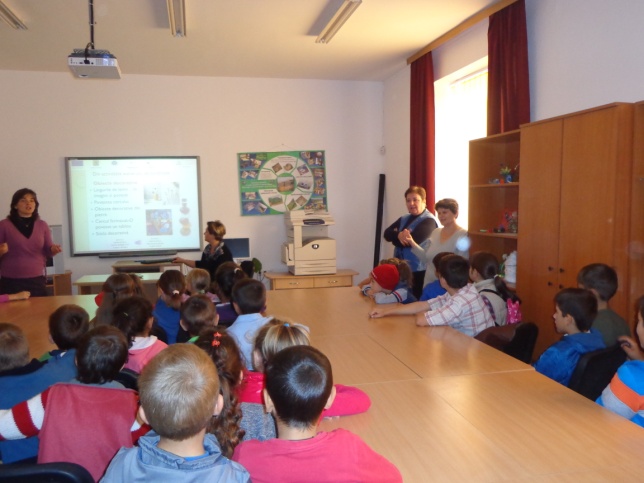 3. E-scoala – învățăm să ne cunoaștem și să colaborăm (S3)3. E-scoala – învățăm să ne cunoaștem și să colaborăm (S3)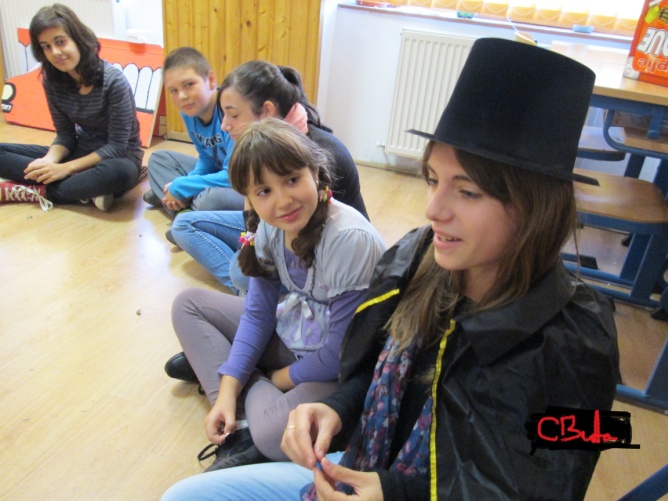 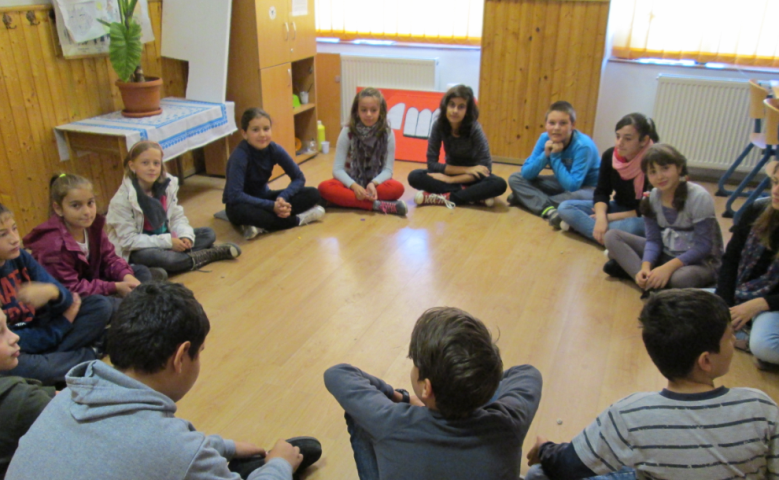 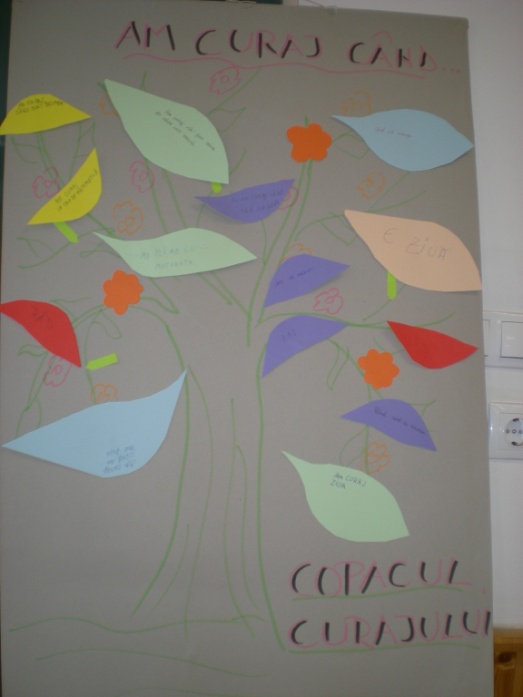 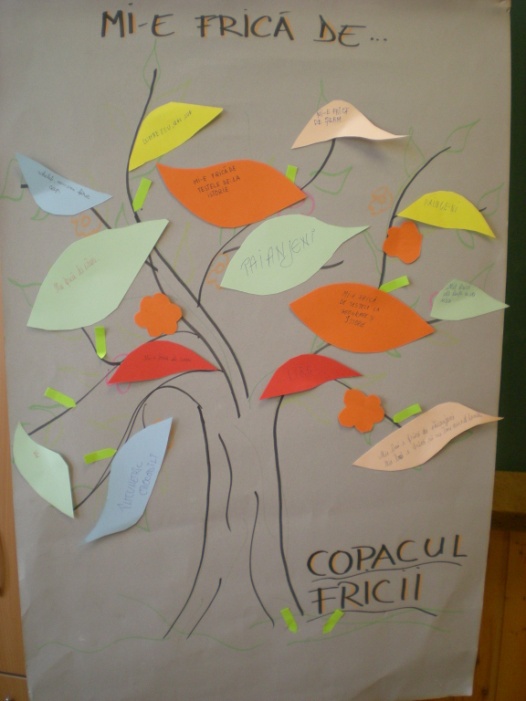 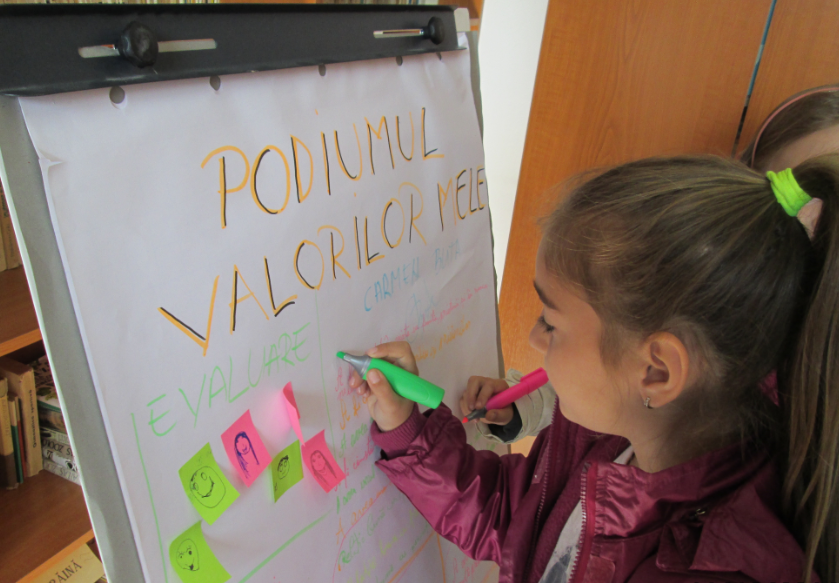 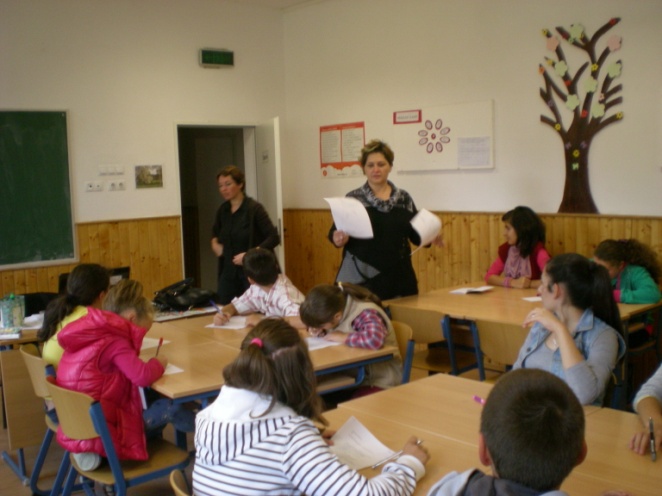 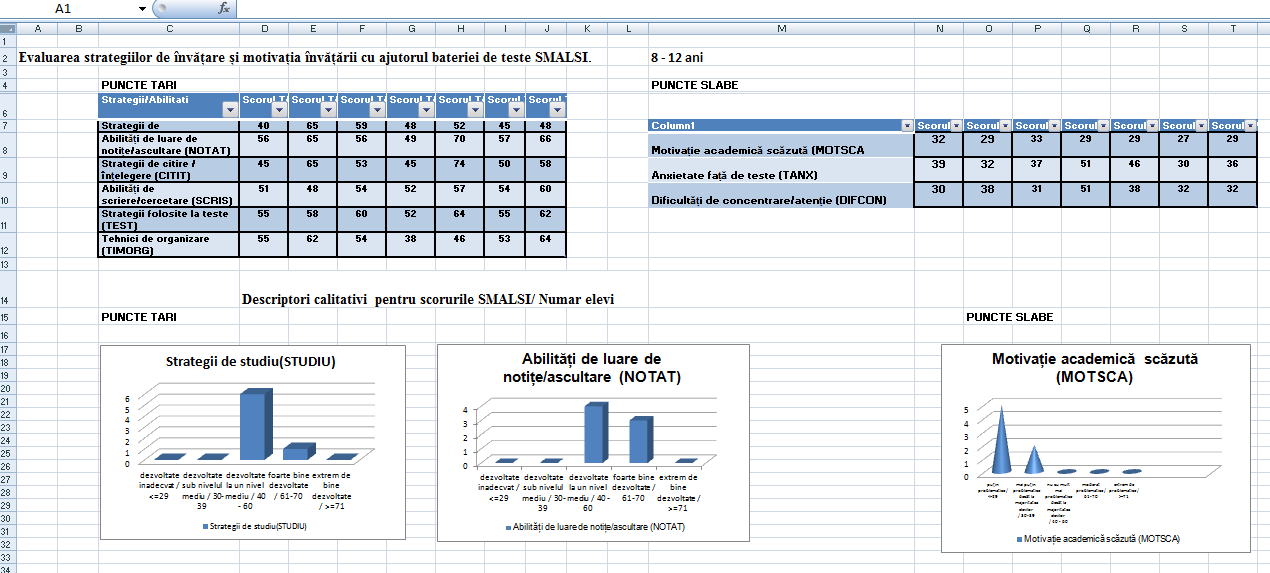 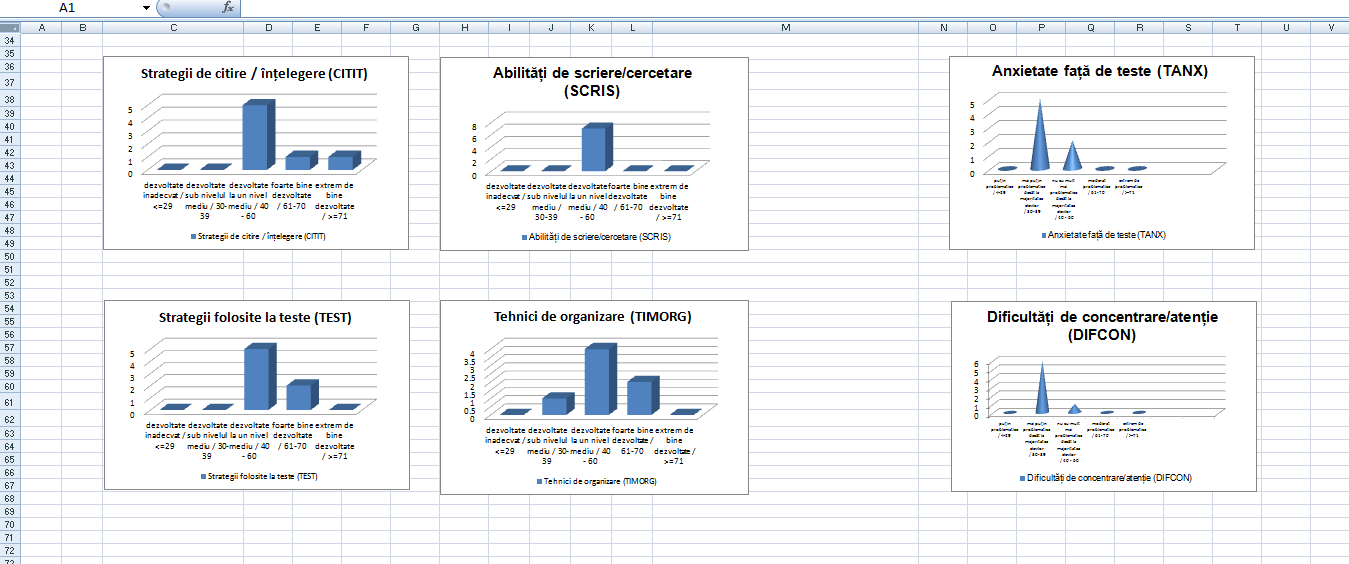 